ked.asu.edu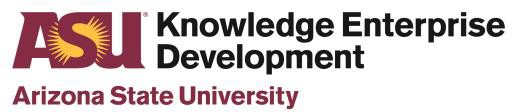 Export Compliance QuestionnaireI-129 Petition for a Non-Immigrant WorkerASU Employee Supervisor/Sponsor:						Applicant:										Attach Resume or CV of Applicant. Attach copy of Government ID with Photo.Name: ______________________________________			Name: ______________________________________________Title:  _______________________________________			Country of Citizenship: _________________________________ Department: __________________________________			Visa Type Requested:	  H-1B   O-1		Date of birth: _________________Phone: ______________________________________			Current ASU employee:  No   Yes   	Date of hire: __________________										Work Location: ____________________________________________________Section 1: (see instructions for completion, page 6)Please answer each question completely to ensure the export compliance reviewer can streamline the review:Will the applicant participate in sponsored research?  				No       	Yes   		Unsure  If yes, please fill out the table below:  Is the research to be performed basic in nature? Yes   No    If no, select all that apply: BasicAppliedAdvancedDevelopmentTestingService OrientedDoes the applicant have any independent funding for research activities?  	No       	Yes   		Unsure If yes, attach copy of funding agreementHas the applicant signed any independent non-disclosure agreements? 		No       	Yes   		Unsure If yes, briefly describe: _____________________________________________________________________________________________________________________________________________________________________________________________________________________________________________________________________________________________________________________________________________________________________Has the applicant been involved in any past or current foreign talents programs?  No       	Yes   		Unsure 	If yes, briefly describe: _____________________________________________________________________________________________________________________________________________________________________________________________________________________________________________________________________________________________________________________________________________________________________Will the research or activities to be performed involve any of the following:No  	Yes  (check all that apply below)Firearms, Close Assault Weapons and Combat ShotgunsGuns and ArmamentAmmunition/OrdnanceLaunch Vehicles (guided missiles, ballistic missiles, rockets, torpedoes, bombs and mines)Explosives and Energetic Materials, Propellants, Incendiary Agents and their ConstituentsSurface Vessels (ships, patrol vessels, landing craft) and Special Naval EquipmentGround Vehicles (Tanks and Military Vehicles)Aircraft and Related Articles (planes, helicopters, balloons, drones)Military Training Equipment and TrainingProtective Personnel EquipmentMilitary ElectronicsFire Control, Lasers, Imaging, and Guidance EquipmentMaterials and Miscellaneous Articles Toxicological Agents, including Chemical Agents, Biological Agents, and Associated EquipmentSpacecraft and Related ArticlesNuclear Weapons Related ArticlesDistributed Energy WeaponsClassified Articles, Technical Data and Defense ServicesGas Turbine Engines and Associated EquipmentSubmersible Vessels and Related ArticlesNuclear (materials, facilities, and equipment) & MiscellaneousMaterials, Chemicals, Microorganisms, and ToxinsMaterial ProcessingElectronicsComputers (semi-conductor chips)Telecommunications and Information Security (encryption hardware, software or technology)Sensors and LasersNavigation and AvionicsMarineAerospace and Propulsion	If yes, describe completely: _____________________________________________________________________________________________________________________________________________________________________________________________________________________________________________________________________________________________________________________________________________________________________Will the applicant be provided access to proprietary, confidential or sensitive information, technology or software?  No 	Yes  	Unsure 		If yes, describe completely:_____________________________________________________________________________________________________________________________________________________________________________________________________________________________________________________________________________________________________________________________________________________________________
Are you aware of any export controls related to the work you are currently performing?No 	Yes 	Unsure 	If yes, describe completely:____________________________________________________________________________________________________________________________________________________________________________________________________________________________________________________________________________________________________________________________________________________________________________________________________________________________________________________________________________________________Additional Comments, Questions or Information: ____________________________________________________________________________________________________________________________________________________________________________________________________________________________________________________________________________________________________________________________________________________________________________________________________________________________________________________________________________________________ASU Employee Supervisor/Sponsor Name: ________________________________________________	ASU Employee Supervisor/Sponsor Signature: _____________________________________________	Date: _________________________________________Chair/Unit Director Name:  ____________________________________________________________ Chair/Unit Director Signature:  _________________________________________________________Date: _________________________________________By signing this form, I am attesting I have full knowledge of the scope of research work of the applicant.Email to KE Pre Award Services at:   export.control@asu.eduMail to:		Mail Code 6011			Export Control Review			Arizona State University 			Tempe, AZ 85287-6011Centerpoint Address: 	660 S. Mill Ave			Suite, 204			Tempe, AZ 85281-3670Section 2: Institutional Review Certification Regarding Release of Controlled Technology or Technical Data to Foreign Persons in the United States:With respect to the technology or technical data ASU will release or otherwise provide access to the applicant, ASU certifies that it has reviewed the Export Administration Regulations (EAR) and the International Traffic in Arms Regulations (ITAR) and has determined that:	A license is not required from either U.S. Department of Commerce or the U.S. Department of State to release such technology or technical Data to the foreign person;Or	A license is required from the U.S. Department of Commerce and/or the U.S. Department of State to release such technology or technical data to the applicant and ASU will prevent access to the controlled technology or technical data by the applicant until and unless ASU has received the required license or other authorization to release it to the applicant.Technology Control Plan (TCP) Control Number: ____________________________

Additional Comments:_____________________________________________________________________________________________________________________________KE Empowered Export Official Name/ Title: ___________________________________________Date: _____________________Signature: _________________________________________________KE Pre Award Distribution:ASU Employee SponsorASU International Students and Scholars CenterAttn: Chung-Ning Gonzalez   Chung-Ning.Gonzalez@asu.eduP.O. Box 872812 (250 East Lemon St, Suite 172)Tempe, AZ 85287-2812  	Instructions for CompletionI-129 Petition for a Non-Immigrant WorkerExport Compliance QuestionnaireSection 1 – Demographics and Questionnaire – ASU Sponsor to CompleteQuestion 1 - If applicant will participate in any research activity list all proposal and/or award information and describe the research activity; also include any non-sponsored research activity.Q2 – Select activity type from list.Q3 – Identify sensitive activity and explain as appropriate.Q4 – If activity is proprietary, confidential or sensitive identify and describe.Q5 – Describe any export-controlled activity.Q6 – Provide any additional information as appropriate.ASU Sponsor and Department Chair or Unit Director both sign.Attach copy of Applicant’s Government ID with Photo.Attach Applicant Resume or CV.Section 2 – Institutional ReviewKE’s Pre-Award Services Office (KE Pre-Award) will provide a review for Export Control determination and provide the required institutional certification. KE Pre-Award will review the questionnaire and any supporting information and provide a determination based on a thorough review.  If an Export Control license is required, a TCP will be identified. KE Pre-Award will work with the ASU Unit and applicant and will provide the Questionnaire and Institutional Certification to ISSC. KE Pre-Award will retain the necessary records to support the determination.ASU Account NumberASU Proposal NumberASU Principal InvestigatorFunding Source/Sponsor NameBrief description of the research the applicant will participate in and/or job duties